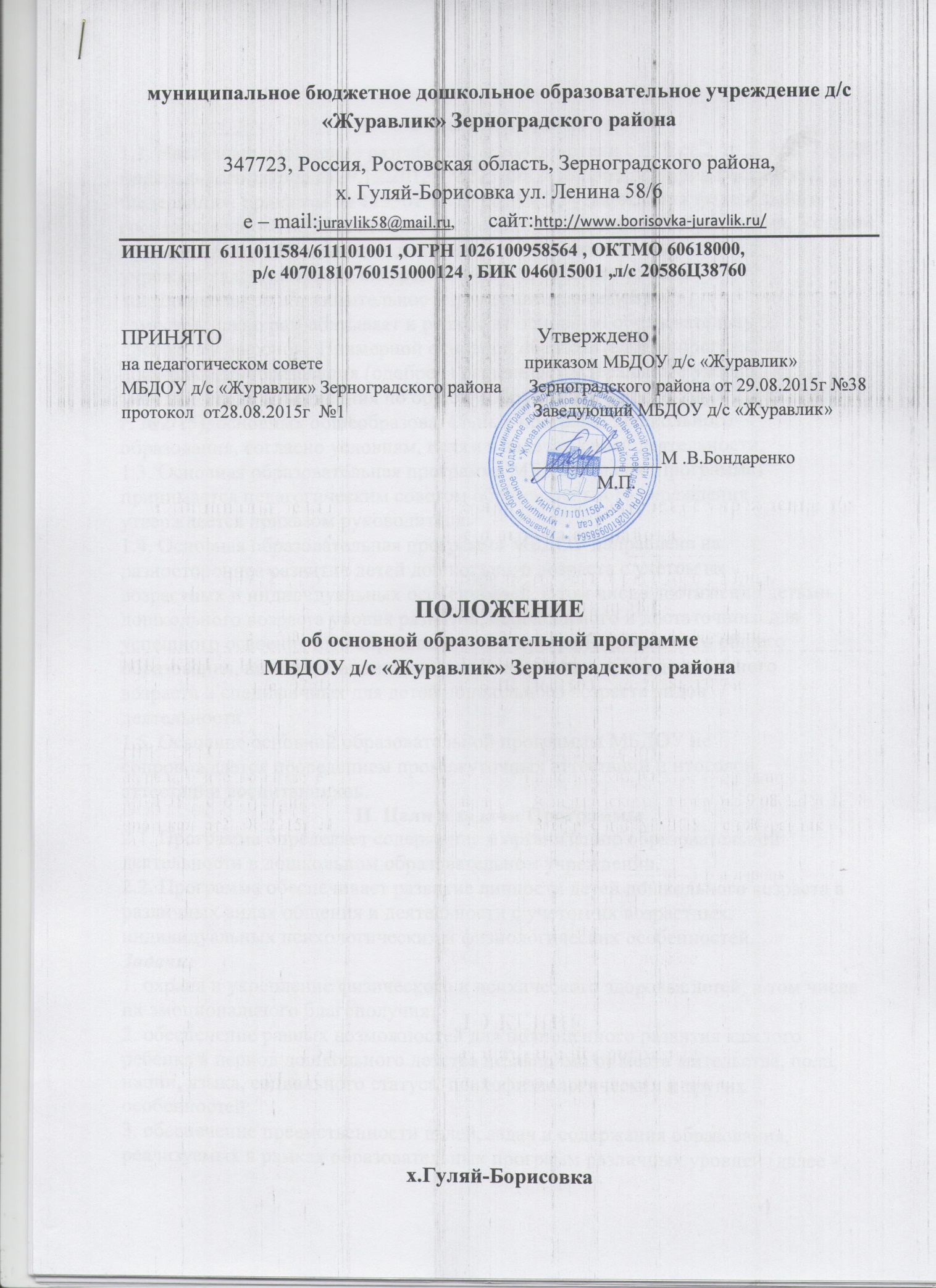 Общие положения      1.1. Настоящее положение  разработано в соответствии с п. 9 ст.2, п. 2, 3, 6, 7 ст.28 федерального закона от29.12.2012г.№273-ФЗ «Об образовании в Российской Федерации», приказом № 1155 от 17.10.2013 «Об утверждении федерального государственного образовательного стандарта дошкольного образования, Уставом муниципального бюджетного дошкольного образовательного учреждения детского сада «Журавлик» Зерноградского района.       1.2. Дошкольное образовательное учреждение (далее МБДОУ)самостоятельно разрабатывает и реализует основную образовательнуюпрограмму на основе Примерной основной образовательной программыдошкольного образования (одобрена решением Федерального учебно-методического объединения по общему образованию (протокол от 20.05.2015г. №2/15), основных общеобразовательных программ дошкольногообразования, согласно условиям, целям и задачам своей деятельности.        1.3. Основная образовательная программа МБДОУ (далее Программа)принимается педагогическим советом образовательного учреждения иутверждается приказом руководителя.        1.4. Основная образовательная программа МБДОУ направлена наразностороннее развитие детей дошкольного возраста с учетом ихвозрастных и индивидуальных особенностей, в том числе достижение детьмидошкольного возраста уровня развития, необходимого и достаточного дляуспешного освоения ими образовательных программ начального общегообразования, на основе индивидуального подхода к детям дошкольноговозраста и специфичных для детей дошкольного возраста видовдеятельности.         1.5. Освоение основной образовательной программы МБДОУ несопровождается проведением промежуточных аттестаций и итоговойаттестации воспитанников.II. Цели и задачи Программы         2.1. Программа определяет содержание и организацию образовательнойдеятельности в дошкольном образовательном учреждении.         2.2. Программа обеспечивает развитие личности детей дошкольного возраста в различных видах общения и деятельности с учетом их возрастных,индивидуальных психологических и физиологических особенностей.Задачи:          1. охрана и укрепление физического и психического здоровья детей, в том числе их эмоционального благополучия;          2. обеспечение равных возможностей для полноценного развития каждого ребенка в период дошкольного детства независимо от места жительства, пола, нации, языка, социального статуса, психофизиологических и других особенностей;           3. обеспечение преемственности целей, задач и содержания образования, реализуемых в рамках образовательных программ различных уровней (далее - преемственность основных образовательных программ дошкольного и начального общего образования);            4. создание благоприятных условий развития детей в соответствии с их возрастными и индивидуальными особенностями и склонностями, развития способностей и творческого потенциала каждого ребенка как субъекта отношений с самим собой, другими детьми, взрослыми и миром;            5. объединение обучения и воспитания в целостный образовательныйпроцесс на основе духовно-нравственных и социокультурных ценностей ипринятых в обществе правил, и норм поведения в интересах человека, семьи,общества;            6. формирование общей культуры личности детей, в том числе ценностей здорового образа жизни, развития их социальных, нравственных,эстетических, интеллектуальных, физических качеств, инициативности,самостоятельности и ответственности ребенка, формирования предпосылокучебной деятельности;            7. обеспечения вариативности и разнообразия содержания Программы и организационных форм дошкольного образования, возможностиформирования Программ различной направленности с учетомобразовательных потребностей, способностей и состояния здоровья детей;            8. формирование социокультурной среды, соответствующей возрастным, индивидуальным, психологическим и физиологическим особенностям детей;             9. обеспечение психолого-педагогической поддержки семьи и повышения компетентности родителей (законных представителей) в вопросах развития и образования, охраны и укрепления здоровья детей.             2.3. Основная образовательная программа МБДОУ формируется какпрограмма психолого-педагогической поддержки позитивной социализации и индивидуализации, развития личности детей дошкольного возраста иопределяет комплекс основных характеристик дошкольного образования(объем, содержание и планируемые результаты в виде целевых ориентировдошкольного образования).              2.4. В основной образовательной программе МБДОУ определенапродолжительность пребывания детей в МБДОУ, режим работы, предельнаянаполняемость групп.III. Содержание и структураосновной образовательной программы МБДОУ               3.1. Содержание Программы обеспечивает развитие личности, мотивации и способностей детей в различных видах детской деятельности и охватывает структурные единицы, представляющие определенныенаправления развития и образования детей (образовательные области):- социально-коммуникативное развитие;- познавательное развитие;- речевое развитие;- художественно-эстетическое развитие;- физическое развитие. 3.2. В содержание Программы указываются аспекты образовательной среды:- предметно-пространственная развивающая образовательная среда;- характер взаимодействия со взрослыми:- характер взаимодействия с другими детьми;- система отношений ребенка к миру, к другим людям, к себе самому.3.3. Программа состоит из обязательной части и части, формируемойучастниками образовательных отношений. Обе части являютсявзаимодополняющими и необходимыми для реализации федеральногогосударственного образовательного Стандарта дошкольного образования.В Обязательной части раскрывается комплексность подхода, дляобеспечения развития детей во всех пяти взаимодополняющихобразовательных областях (социально-коммуникативном, познавательном,речевом, художественно-эстетическом, физическом развитии):Вторая часть, формируемая участниками образовательных отношений,представлена выбранными и/ или разработанными самостоятельноучастниками образовательных отношений Программы, направленные наразвитие детей в одной или нескольких образовательных областях, видахдеятельности и/или культурных практиках (парциальные образовательныепрограммы), методики, формы организации образовательной работы,специфику национальных, социокультурных условий, традиции учреждения,группы.3.4. Объем обязательной части Программы занимает не менее 60% от ееобщего объема; части, формируемой участниками образовательныхотношений, не более 40%3.5. Основная образовательная программа МБДОУ содержит три основныхраздела:1. Целевой2. Содержательный3. ОрганизационныйВ каждом из которых отражается обязательная часть и часть, формируемаяучастниками образовательных отношений.Целевой раздел состоит из:• Пояснительной записки, в которой раскрываются цели и задачи реализацииПрограммы; принципы и подходы к формированию Программы; значимыедля разработки и реализации Программы характеристики особенностейразвития детей.• Планируемые результаты освоения программы - конкретизируютсятребования Стандарта к целевым ориентирам в обязательной и частиформируемой участниками образовательных отношенийСодержательный раздел раскрывает общее содержание Программы,обеспечивающее полноценное развитие личности детей и включает:• Описание образовательной деятельности в соответствии с направлениямиразвития ребенка, представленными в пяти образовательных областях,содержит перечень используемых вариативных примерных основныхобразовательных программ и методических пособий, обеспечивающихреализацию данного содержания;• Описание вариативных форм, способов, методов и средств реализацииПрограммы с учетом возрастных и индивидуальных особенностейвоспитанников, специфики их образовательных потребностей и интересов;• Описание образовательной деятельности по профессиональной коррекциинарушений развития детей;В содержательном разделе представлены:• Особенности образовательной деятельности разных видов и культурныхпрактик;• Способы и направления поддержки детской инициативы;• Особенности взаимодействия педагогического коллектива с семьямивоспитанников.3.6. Содержание коррекционной работы и/или инклюзивного образованиявключается в Программу и содержит специальные условия, механизмыадаптации Программы, использование специальных образовательныхпрограмм и методов, специальных методических пособий и дидактическихматериалов, проведение групповых и индивидуальных коррекционныхзанятий и осуществление квалифицированной коррекции нарушений ихразвития.Организационный раздел содержит описание материально-техническогообеспечения Программы, обеспеченности методическими материалами исредствами обучения и воспитания, включает распорядок и/ или режим дня,особенности традиционных событий, праздников, мероприятий; особенностиорганизации предметно-пространственной среды.3.7. В случае, если обязательная часть Программы соответствует примернойпрограмме, она оформляется в виде ссылки на соответствующую примернуюпрограмму. Обязательная часть представляется развернуто, в случае если онане соответствует одной из примерных.3.8. Часть Программы, формируемая участниками образовательныхотношений может быть представлена в виде ссылок на соответствующуюметодическую литературу, позволяющую ознакомиться с содержаниемвыбранных участниками образовательных отношений парциальныхпрограмм, методик, форм организации образовательной работы.3.9. Рабочие учебные программы по образовательным областямразрабатываются в соответствие с примерной общеобразовательнойпрограммой дошкольного образования, парциальными программами и сучетом регионального компонента.IV. Презентация Программы.4.1. Дополнительным разделом Программы является текс ее краткойпрезентации.4.2. Краткая презентация ориентирована на родителей (законныхпредставителей) и размещается на сайте МБДОУ.4.3. Структура Презентации:• Возрастные и иные категории детей, на которых ориентирована Программа;• Используемые Примерные программы;• Характеристика взаимодействия педагогического коллектива с семьямидетей.	V. Механизм реализации образовательной программы5.1. На заседании педагогического совета (август) рабочие программыпринимаются и утверждаются.5.2. Руководитель утверждает по образовательному учреждению переченьучебных программ и разрешает их реализацию в текущем учебном году.Основанием для приказа является решение педагогического совета.Ответственность за работу педагогического совета и издания приказавозлагается на руководителя дошкольного учреждения.5.3. Учебно-методические комплекты (далее УМК), необходимые дляорганизации образовательного процесса выбираются педагогами МБДОУ изФедерального перечня, рекомендованного Министерством образования инауки РФ и региональными органами управления образования.5.4. Педагоги ставят в известность родителей (законных представителей) обиспользовании УМК.VI. Сроки реализации Образовательной программы МБДОУ.1. Образовательная программа МБДОУ разрабатывается на срок не более 5лет.6.2. В ходе реализации Программы возможны изменения, вызванныетехнологизацией процесса обучения, необходимостью обновлениясодержания образования, внедрением новых методик. Ежегодноутверждаемые учебные планы, программы, если они не меняют в корнеконцепцию и направленность дошкольного образования, приоритетныенаправления образовательной деятельности, являются дополнениями кобразовательной программе.VII. Организация контроля за реализацией образовательной программы7.1. Контроль выполнения учебных программ, программ дополнительногообразования педагогами и освоение их воспитанниками осуществляетсязаместителем заведующего в соответствии с должностными обязанностямине менее двух раз в год и организуется в соответствии с положением осистеме мониторинга качества образовательного процесса.7.2. Общее руководство реализацией образовательной программы МБДОУосуществляется руководителем. Вопросы о ходе реализации рассматриваются на административных совещаниях, заседаниях педагогического совета.7.3. Ответственность за реализацию образовательной программы возлагаетсяна администрацию МБДОУ.7.4. Муниципальное дошкольное образовательное учреждение несетответственность, в установленном законодательством Российской Федерациипорядке, за невыполнение или ненадлежащее выполнение функций,отнесенных к ее компетентности, за реализацию не в полном объемеобразовательных программ в соответствии с учебным планом, качествообразования выпускников ДОУ, а также за жизнь, здоровье воспитанников,работников образовательного учреждения.7.5. За нарушение или незаконное ограничение права на образование ипредусмотренных законодательством об образовании прав и свободвоспитанников, родителей (законных представителей) несовершеннолетнихвоспитанников, нарушение требований к учреждению и осуществлениюобразовательной деятельности образовательное учреждение и егодолжностные лица несут административную ответственность в соответствиис Кодексом Российской Федерации об административных правонарушениях.Срок действия настоящего положения: до внесения изменений взаконодательные акты, регламентирующие организацию образовательнойдеятельности.